                   ИНФОРМАЦИЯ  ДЛЯ  НАСЕЛЕНИЯ  «О проведении ежегодного мониторинга состояния и развития конкуренции  на товарных рынках Краснодарского края в период с 1 ноября по 30 ноября 2023 года».Опрос размещён на официальном сайте министерства в разделе      «Опросы» подразделе «Ежегодный мониторинг состояния развития конкуренции на товарных рынках Краснодарского края» в информационно-телекоммуникационной сети «Интерент» htt://neweconomy.krasnodar.ru/activity/oprosy/109399. Анкетирование также можно пройти при помощи считывания смартфоном QR- кода (прилагается).Контактное лицо в министерстве по вопросам оказания практической и методической помощи в проведении опроса: Михайленко И.В.                              тел. +7(861)298-59-38, Епишина П.А. тел.+7(861)298-59-10.QR-код для доступа к анкете«Опрос мнения потребителей товаров и услуг на региональных, и (или) муниципальных рынках»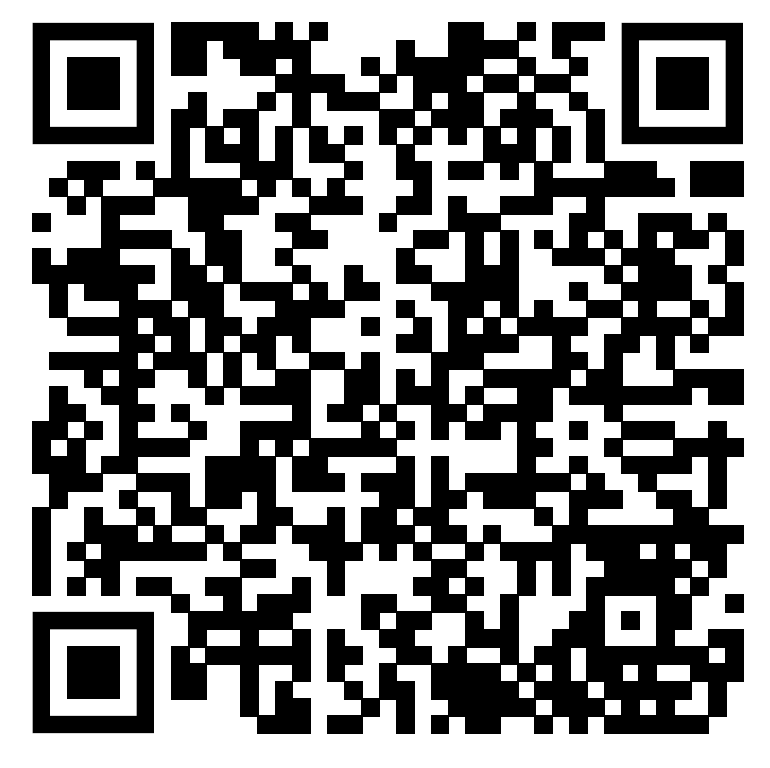 QR-код для доступа к анкете«Опрос мнения предпринимателей о состоянии и развитии конкурентной среды, и уровне административных барьеров на региональных рынках товаров и услуг»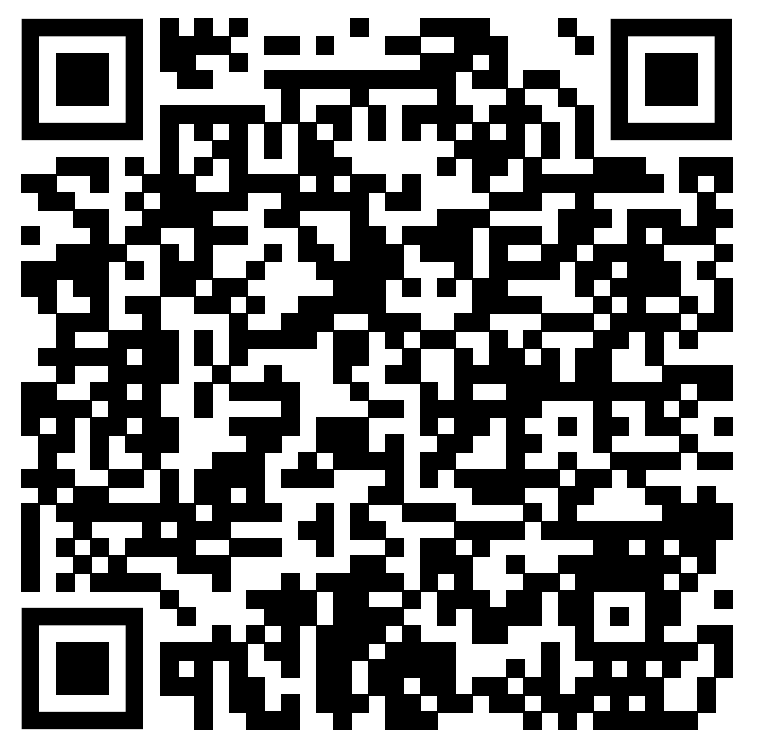 